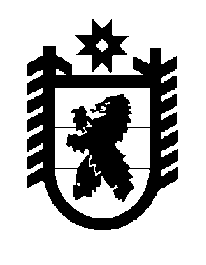 Российская Федерация Республика Карелия    ПРАВИТЕЛЬСТВО РЕСПУБЛИКИ КАРЕЛИЯПОСТАНОВЛЕНИЕот 17 февраля 2014 года № 36-Пг. Петрозаводск О внесении изменений в Положение о Министерстве финансов Республики Карелия и признании утратившими силу отдельных постановлений Правительства Республики КарелияВ соответствии с Федеральным законом от 28 декабря 2013 года                 № 416-ФЗ «О внесении изменений в Федеральный закон «О лотереях» и отдельные законодательные акты Российской Федерации» Правительство Республики Карелия п о с т а н о в л я е т:1. Внести в Положение о Министерстве финансов  Республики Карелия, утвержденное постановлением Правительства Республики Карелия от  8 октября 2010 года № 210-П (Собрание законодательства  Республики Карелия, 2010, № 10, ст. 1301;  № 12, ст. 1704; 2011, № 3,              ст. 313; № 10, ст. 1636; № 12, ст. 2059; 2012,  № 9, ст. 1625; № 11, ст. 2027; 2013, № 2, ст. 250; Карелия, 2013,  17 декабря, 31 декабря; 2014,                        16 января), изменения, признав утратившими силу подпункты 17, 17.1, 18 пункта 9.2. Признать утратившими силу:постановление Правительства Республики Карелия от 19 марта 2004 года № 30-П «О порядке представления документов, на основании которых принимается решение о проведении региональной государственной лотереи Республики Карелия, и порядке ведения государственного реестра региональных лотерей» (Собрание законодательства Республики Карелия, 2004, № 3, ст. 312); постановление Правительства Республики Карелия от 12 апреля 2004 года № 32-П «О перечне сведений о проведении региональной и стимулирующей лотерей на территории Республики Карелия, представляемых в уполномоченный орган исполнительной власти Республики Карелия» (Собрание законодательства Республики Карелия, 2004, № 4, ст. 414); постановление Правительства Республики Карелия от 6 июля                2007 года № 104-П «О внесении изменений в Порядок ведения государственного реестра региональных лотерей Республики Карелия, утвержденный постановлением Правительства Республики Карелия от              19 марта 2004 года № 30-П» (Собрание законодательства Республики Карелия, 2007, № 7, ст. 920); постановление Правительства Республики Карелия от 6 июня                2012 года № 181-П «Об утверждении Порядка организации и осуществления регионального государственного надзора за проведением региональных лотерей на территории Республики Карелия и Перечня должностных лиц Министерства финансов Республики Карелия, уполномоченных на осуществление регионального государственного надзора за проведением региональных лотерей на территории Республики Карелия» (Собрание законодательства Республики Карелия, 2012, № 6,              ст. 1141).            Глава Республики  Карелия                                                            А.П. Худилайнен